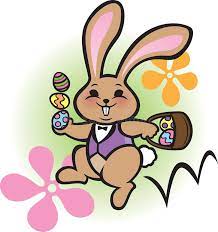 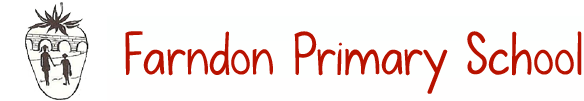 Easter Bunny HopSponsorship Form for……………………………………………………………………………        Please help me raise money during our Easter Bunny Hop. Event: I will be completing a sponsored Bunny Hop.Date: 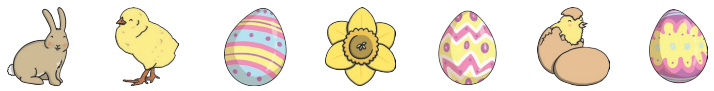 NamePostcodeAmountPaid